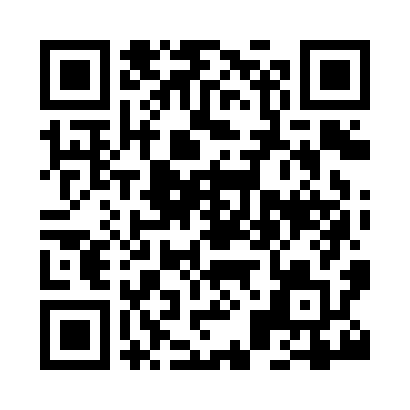 Prayer times for Craig, Highland, UKMon 1 Jul 2024 - Wed 31 Jul 2024High Latitude Method: Angle Based RulePrayer Calculation Method: Islamic Society of North AmericaAsar Calculation Method: HanafiPrayer times provided by https://www.salahtimes.comDateDayFajrSunriseDhuhrAsrMaghribIsha1Mon2:574:281:257:1610:2211:532Tue2:574:291:257:1610:2111:533Wed2:584:301:257:1610:2011:534Thu2:584:311:267:1610:2011:535Fri2:594:321:267:1510:1911:526Sat3:004:341:267:1510:1811:527Sun3:004:351:267:1510:1711:518Mon3:014:361:267:1410:1611:519Tue3:024:371:267:1410:1511:5110Wed3:034:391:277:1310:1411:5011Thu3:034:401:277:1310:1311:4912Fri3:044:421:277:1210:1111:4913Sat3:054:431:277:1210:1011:4814Sun3:064:451:277:1110:0911:4815Mon3:074:461:277:1010:0711:4716Tue3:084:481:277:1010:0611:4617Wed3:084:501:277:0910:0411:4618Thu3:094:521:277:0810:0211:4519Fri3:104:531:277:0710:0111:4420Sat3:114:551:287:079:5911:4321Sun3:124:571:287:069:5711:4222Mon3:134:591:287:059:5611:4123Tue3:145:011:287:049:5411:4024Wed3:155:021:287:039:5211:4025Thu3:165:041:287:029:5011:3926Fri3:175:061:287:019:4811:3827Sat3:185:081:287:009:4611:3728Sun3:195:101:286:589:4411:3629Mon3:205:121:286:579:4211:3530Tue3:215:141:286:569:4011:3331Wed3:225:161:286:559:3811:32